1. SAVEZNI TRENING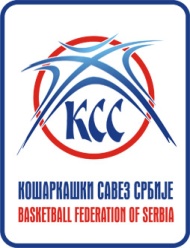 NOVI SAD 11.03.2018.GODIŠTE:   2004r.b.prezime i imeklub1Miljanić IvonaArt basket – Beograd 2Radovanov VanjaGirl basket – Beograd 3Ulemek AnđelaCrvena Zvezda – Beograd 4Cicvarić AnđelijaArt basket – Beograd 5Kukić NedaGirl basket – Beograd 6Zečević DunjaDiv basket – Beograd 7Miškić BojanaStara Pazova – Stara Pazova8Marojević AnđelaVrbas – Vrbas9Milinković Savić JanaŽKA Novi Sad – Novi Sad10Prcović AleksandraŽKA Novi Sad – Novi Sad 11Talijan BojanaStara Pazova – Stara Pazova12Vignjević DejanaVrbas – Vrbas 13Marović SofijaRadnički – Kragujevac 14Lazarević SrnaFoka - Kragujevac15Stanković AndreaVlasenica – Vlasenica 16Đukić AnjaParačin – Paračin 17Miljković TijanaParaćin – Paraćin 18Vasiljević ValentinaLjubovija – Ljubovija 19Janković MagdalenaAleksinac – Aleksinac20Trailović MilenaHajduk Veljko – Negotin 21Zlatković AndreaSvrljig – Svrljig 22Ignjatović JovanaGimnazijalac – Pirot 23Milojević AnastasijaActavis – Leskovac 24Ivanović TamaraStudent – Niš 